THIS APPLICATION FORM IS FOR SHADE GRANTS ONLYProject TitlePriority AreasIdentify the priority areas that the project relates to:Priority population groups Priority settings OrganisationContact details Project summary and intended outcomesProvide a brief summary of the project and intended outcomes: Please identify other skin cancer prevention strategies that your organisation is undertakingFor example, an organisational skin cancer prevention policy. If your organisation does not have an existing policy we recommend visiting the Cancer Council NSW website for examples of organisational skin cancer prevention policies in a range of different settings. Project DescriptionProvide a detailed description of the proposed shade project: Please outline how people in your community will benefit from this shade grant:Project PlanProvide a project plan outlining key objectives you will achieve and planned activities. Please ensure SMART principles are applied to objective setting (i.e. objectives are specific, measurable, achievable, realistic and have a timeframe). Objective tables can be added or deleted as necessary.Project BudgetProvide a breakdown of how the grant funds will be spent (delete/add lines as necessary). Please attach a minimum of one quote from a shade supplier for the construction of the proposed shade structure. Current and Previous GrantsPlease provide details of any current Cancer Institute NSW grants and any Cancer Institute NSW grants awarded in the last 3 years for shade provision projects.Approval and Sign OffThis application requires signed evidence of support from the Project Sponsor, the organisation’s Chief Executive / CEO and, if applicable, the appropriate authority of project partner organisations. If the applicant is from a Local Health District signed evidence of support is also required from the Director of Cancer Services (or equivalent).Please email a Word version and a PDF version of your application to the Cancer Institute NSW as per the details provided in the Application Guidelines.   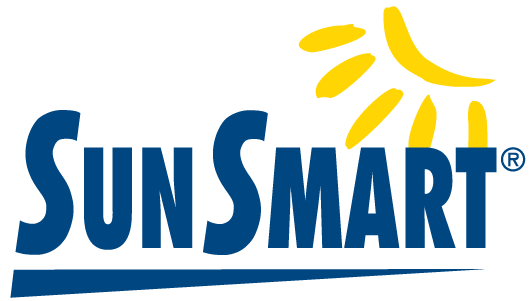 SunSmart shade audit summary table*Please do not forget to insert site map and photographs into this document to complete this shade audit.Site description: _______________________________________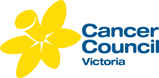 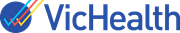 Evidence to Practice GrantsClosing Date: 5pm, Friday 13 March 2015Maximum 20 wordsChildren (under 12 years of age)Adolescents and young adults (13 – 24 years of age)Adult males (40 years of age and older)Community – built environments, social structuresEducation – schools, early childhood centres, TAFEs, colleges, universitiesWorkplaces – industries, outdoor workplacesRecreation – parks, sporting grounds, beaches, public swimming pools, tourism destinationsHealthcare services – general practice, pharmacies, allied health service providers, community health, health promotion service providersOrganisation NameStreet AddressPostal AddressABNContact NameTitlePhone numberEmailMaximum 100 words Maximum 200 words Maximum 400 wordsMaximum 200 wordsObjective 1 Description: Planned Activities:Timeframes:Evaluation Measures:Objective 2 Description: Planned Activities:Timeframes:Evaluation Measures:Objective 3 Description: Planned Activities:Timeframes:Evaluation Measures:Objective 4 Description: Planned Activities:Timeframes:Evaluation Measures:DescriptionAmountShade structure TOTALIn kind support (if applicable)Maximum 200 wordsProject Sponsor Project Sponsor Project Sponsor Project Sponsor Project Sponsor Provide details of the Project Sponsor who will be accountable for completion of the shade project and will have financial responsibility.  Provide details of the Project Sponsor who will be accountable for completion of the shade project and will have financial responsibility.  Provide details of the Project Sponsor who will be accountable for completion of the shade project and will have financial responsibility.  Provide details of the Project Sponsor who will be accountable for completion of the shade project and will have financial responsibility.  Provide details of the Project Sponsor who will be accountable for completion of the shade project and will have financial responsibility.  TitleFirst NameFirst NameLast NameOrganisationPosition TitleRole on ProjectProvide a brief explanation on how the project sponsor will be accountableProvide a brief explanation on how the project sponsor will be accountableProvide a brief explanation on how the project sponsor will be accountableProvide a brief explanation on how the project sponsor will be accountableTelephoneFaxEmailSignatureDateProject Lead Project Lead Project Lead Project Lead Project Lead Provide details of the Project Lead who will be accountable for completion of the shade project.  Provide details of the Project Lead who will be accountable for completion of the shade project.  Provide details of the Project Lead who will be accountable for completion of the shade project.  Provide details of the Project Lead who will be accountable for completion of the shade project.  Provide details of the Project Lead who will be accountable for completion of the shade project.  TitleFirst NameFirst NameLast NameOrganisationPosition TitleRole on ProjectProvide a brief explanation of role on project (e.g. Project Coordinator/Manager)Provide a brief explanation of role on project (e.g. Project Coordinator/Manager)Provide a brief explanation of role on project (e.g. Project Coordinator/Manager)Provide a brief explanation of role on project (e.g. Project Coordinator/Manager)TelephoneFaxEmailSignatureDateChief Executive / Chief Executive Officer (delete as appropriate)Chief Executive / Chief Executive Officer (delete as appropriate)Chief Executive / Chief Executive Officer (delete as appropriate)NameSignatureDateEmailPostal AddressAppropriate Authority of Project Partner Organisations (add further partners or delete as appropriate)Appropriate Authority of Project Partner Organisations (add further partners or delete as appropriate)Appropriate Authority of Project Partner Organisations (add further partners or delete as appropriate)NameSignatureDateEmailPostal AddressLocation:Time:Date:Weather conditions:*Site map attached:                Yes    No              *Photographs attached:   Yes    No     Percentage of area covered by shadeCondition of built shadeMaturity and condition of trees What infrastructure is shaded?Can infrastructure be moved into existing shade? Suggest whereIs there a need for new shade? Yes: ………..% of site covered None  New        Good       Fair          Poor        Still growing  Mature  Good condition   Poor condition         Species (if known): ……………………   None                              Seating                        Play equipment           Other ………………….. YesProposed new location: ……………..	 No Yes NoType of shadeShade density (built)Shade density (trees)Infrastructure  requiring shade(List in order of priority)Barriers to usePriority for action (compared to other sites) Consider usage during peak UV periods Built   Natural (trees) Low          Medium      High             Low          Medium      High             None       Unappealing              Hazardous  ……..        No access                  Other ………… Low         Medium    High           